ТЕХНОЛОГИЧЕСКАЯ СХЕМА (ТС)ПРЕДОСТАВЛЕНИЯ МУНИЦИПАЛЬНОЙ УСЛУГИРаздел 1. «Общие сведения о муниципальной услуге»Раздел 2. «Общие сведения о «подуслугах»Раздел 3. «Сведения о заявителях «подуслуги»Раздел 4. «Документы, предоставляемые заявителем для получения «подуслуги»Раздел 5. «Документы и сведения, получаемые посредством межведомственного информационного взаимодействия»Раздел 6. «Результат «подуслуги»Раздел 7. «Технологические процессы предоставления «подуслуги»Раздел 8. «Особенности предоставления «подуслуги» в электронной форме»ПЕРЕЧЕНЬ ПРИЛОЖЕНИЙ:Приложение 1 (форма заявления об утверждении схемы расположения земельного участка с целью его раздела)Приложение 2 (образец заявления об утверждении схемы расположения земельного участка с целью его раздела)Приложение 3 (форма заявления об утверждении схемы расположения земельного участка при объединении)Приложение 4 (образец заявления об утверждении схемы расположения земельного участка при объединении)Приложение 5 (образец запроса в Росреестр на получение кадастровой выписки)Приложение 6 (образец запроса в Росреестр на получение выписки из ЕГРП)Приложение 7 (образец запроса в ФНС на получение выписки из ЕГРЮЛ)Приложение 8 (образец запроса в ФНС на получение выписки из ЕГРИП)Приложение 9 (образец постановления об утверждении схемы расположения земельного участка)Приложение 10 (форма расписки)Приложение 11 (образец расписки)Приложение № 1Форма заявления об утверждении схемы расположенияземельного участка с целью его разделаГлаве Новохопёрского муниципального района______________________________________(Ф.И.О.)Для физических лиц:______________________________________(Ф.И.О. заявителя, паспортные данные)______________________________________(по доверенности в интересах)______________________________________(адрес регистрации)Контактный телефон ___________________(указывается по желанию)Для юридических лиц:______________________________________(полное наименование юридического лица)______________________________________(Ф.И.О. руководителя)______________________________________(почтовый адрес)______________________________________(по доверенности в интересах)ОГРН _________________________________ИНН __________________________________Контактный телефон ___________________(указывается по желанию)ЗАЯВЛЕНИЕоб утверждении схемы расположения земельного участкана кадастровом плане территории с целью его разделаВ целях раздела земельного участка площадью ___________ кв. м с кадастровым номером _____________________, расположенного по адресу: __________________________________________, предоставленного заявителю на праве аренды, постоянного (бессрочного) пользования, безвозмездного пользования (нужное подчеркнуть), прошу утвердить прилагаемую схему расположения земельного участка.Результат рассмотрения заявления прошу выдать мне лично (или уполномоченному представителю)/выслать по почте/предоставить в электронном виде (в личном кабинете на портале услуг) (нужное подчеркнуть).Приложения (указывается список прилагаемых к заявлению документов):______________________________________________________________________________________________________________________________________________________________   _______________   __________________                          (должность)                                     (подпись)                   (фамилия И.О.)             М.П.В соответствии с требованиями Федерального закона от 27.07.2006 N 152-ФЗ "О персональных данных" даю согласие на сбор, систематизацию, накопление, хранение, уточнение (обновление, изменение), использование, распространение (в случаях, предусмотренных действующим законодательством Российской Федерации) предоставленных выше персональных данных. Настоящее согласие дано мною бессрочно."__" __________ 20__ г. _________________                                                                (подпись)Приложение № 2Образец заявления об утверждении схемы расположенияземельного участка с целью его разделаГлаве городского округа город ВоронежГусеву А.В.(Ф.И.О.)Для физических лиц:Иванова И.И., паспорт ХХХХ № ХХХХХХ от 01.10.2001, выданный Ленинским УВД г. Воронежа(Ф.И.О. заявителя, паспортные данные)______________________________________(по доверенности в интересах)______________________________________(адрес регистрации)Контактный телефон 91091091010(указывается по желанию)Для юридических лиц:______________________________________(полное наименование юридического лица)______________________________________(Ф.И.О. руководителя)______________________________________(почтовый адрес)______________________________________(по доверенности в интересах)ОГРН _________________________________ИНН __________________________________Контактный телефон ___________________(указывается по желанию)ЗАЯВЛЕНИЕоб утверждении схемы расположения земельного участкана кадастровом плане территории с целью его разделаВ целях раздела земельного участка площадью 1000 кв. м с кадастровым номером ХХХХХХХХХХХХХ, расположенного по адресу: г. Воронеж, ул. Садовая, ХХ, предоставленного заявителю на праве аренды, постоянного (бессрочного) пользования, безвозмездного пользования (нужное подчеркнуть), прошу утвердить прилагаемую схему расположения земельного участка.Результат рассмотрения заявления прошу выдать мне лично (или уполномоченному представителю)/выслать по почте/предоставить в электронном виде (в личном кабинете на портале услуг) (нужное подчеркнуть).Приложения (указывается список прилагаемых к заявлению документов):.Выписка из Единого государственного реестра недвижимости о правах на преобразуемый земельный участок (земельные участки).Кадастровый паспорт преобразуемого земельного участка (земельных участков).______________________________    ____Подпись____   ___Иванова И.И.___         (должность)                                                   (подпись)                       (фамилия И.О.)             М.П.В соответствии с требованиями Федерального закона от 27.07.2006 N 152-ФЗ "О персональных данных" даю согласие на сбор, систематизацию, накопление, хранение, уточнение (обновление, изменение), использование, распространение (в случаях, предусмотренных действующим законодательством Российской Федерации) предоставленных выше персональных данных. Настоящее согласие дано мною бессрочно."_20_" __сентября__ 2016 г. _____Подпись____                                                                      (подпись)Приложение № 3Форма заявления об утверждении схемы расположенияземельного участка с целью его разделаГлаве Новохопёрского муниципального района______________________________________(Ф.И.О.)Для физических лиц:______________________________________(Ф.И.О. заявителя, паспортные данные)______________________________________(по доверенности в интересах)______________________________________(адрес регистрации)Контактный телефон ___________________(указывается по желанию)Для юридических лиц:______________________________________(полное наименование юридического лица)______________________________________(Ф.И.О. руководителя)______________________________________(почтовый адрес)______________________________________(по доверенности в интересах)ОГРН _________________________________ИНН __________________________________Контактный телефон ___________________(указывается по желанию)ЗАЯВЛЕНИЕоб утверждении схемы расположения земельного участкана кадастровом плане территории при объединенииВ целях объединения земельного участка площадью ___________ кв. м с кадастровым номером _____________________, расположенного по адресу: __________________________________________, с земельным участком площадью ___________ кв. м с кадастровым номером __________________________________, расположенным по адресу: __________________________________________, прошу утвердить прилагаемую схему расположения земельного участка.Результат рассмотрения заявления прошу выдать мне лично (или уполномоченному представителю)/выслать по почте/предоставить в электронном виде (в личном кабинете на портале услуг) (нужное подчеркнуть).Приложения (указывается список прилагаемых к заявлению документов):_______________________________________________________________________________________________________________________________________________________________   _______________   __________________         (должность)                                                   (подпись)                    (фамилия И.О.)             М.П.В соответствии с требованиями Федерального закона от 27.07.2006 N 152-ФЗ "О персональных данных" даю согласие на сбор, систематизацию, накопление, хранение, уточнение (обновление, изменение), использование, распространение (в случаях, предусмотренных действующим законодательством Российской Федерации) предоставленных выше персональных данных. Настоящее согласие дано мною бессрочно."__" __________ 20__ г. _________________                                                                (подпись)Приложение № 4Образец заявления об утверждении схемы расположенияземельного участка с целью его разделаГлаве городского округа город ВоронежГусеву А.В.(Ф.И.О.)Для физических лиц:Иванова И.И., паспорт ХХХХ № ХХХХХХ от 01.10.2001, выданный Ленинским УВД г. Воронежа(Ф.И.О. заявителя, паспортные данные)______________________________________(по доверенности в интересах)______________________________________(адрес регистрации)Контактный телефон 91091091010(указывается по желанию)Для юридических лиц:______________________________________(полное наименование юридического лица)______________________________________(Ф.И.О. руководителя)______________________________________(почтовый адрес)______________________________________(по доверенности в интересах)ОГРН _________________________________ИНН __________________________________Контактный телефон ___________________(указывается по желанию)ЗАЯВЛЕНИЕоб утверждении схемы расположения земельного участкана кадастровом плане территории при объединенииВ целях объединения земельного участка площадью 300 кв. м с кадастровым номером ХХХХХХХХХХХХХХХХ, расположенного по адресу: ул. Садовая, ХХ, с земельным участком площадью 400 кв. м с кадастровым номером ХХХХХХХХХХХХХХХ, расположенным по адресу: ул. Садовая, 23, прошу утвердить прилагаемую схему расположения земельного участка.Результат рассмотрения заявления прошу выдать мне лично (или уполномоченному представителю)/выслать по почте/предоставить в электронном виде (в личном кабинете на портале услуг) (нужное подчеркнуть).Приложения (указывается список прилагаемых к заявлению документов):______________________________________________________________________________________________________________________________________________________________  ____Подпись____    ___Иванова И.И.__         (должность)                                                 (подпись)                            (фамилия И.О.)             М.П.В соответствии с требованиями Федерального закона от 27.07.2006 N 152-ФЗ "О персональных данных" даю согласие на сбор, систематизацию, накопление, хранение, уточнение (обновление, изменение), использование, распространение (в случаях, предусмотренных действующим законодательством Российской Федерации) предоставленных выше персональных данных. Настоящее согласие дано мною бессрочно."_20_" __сентября__ 2016_ г. ____Подпись_____                                                                           (подпись)Приложение № 5Образец запроса в Росреестр на получение кадастровой выписки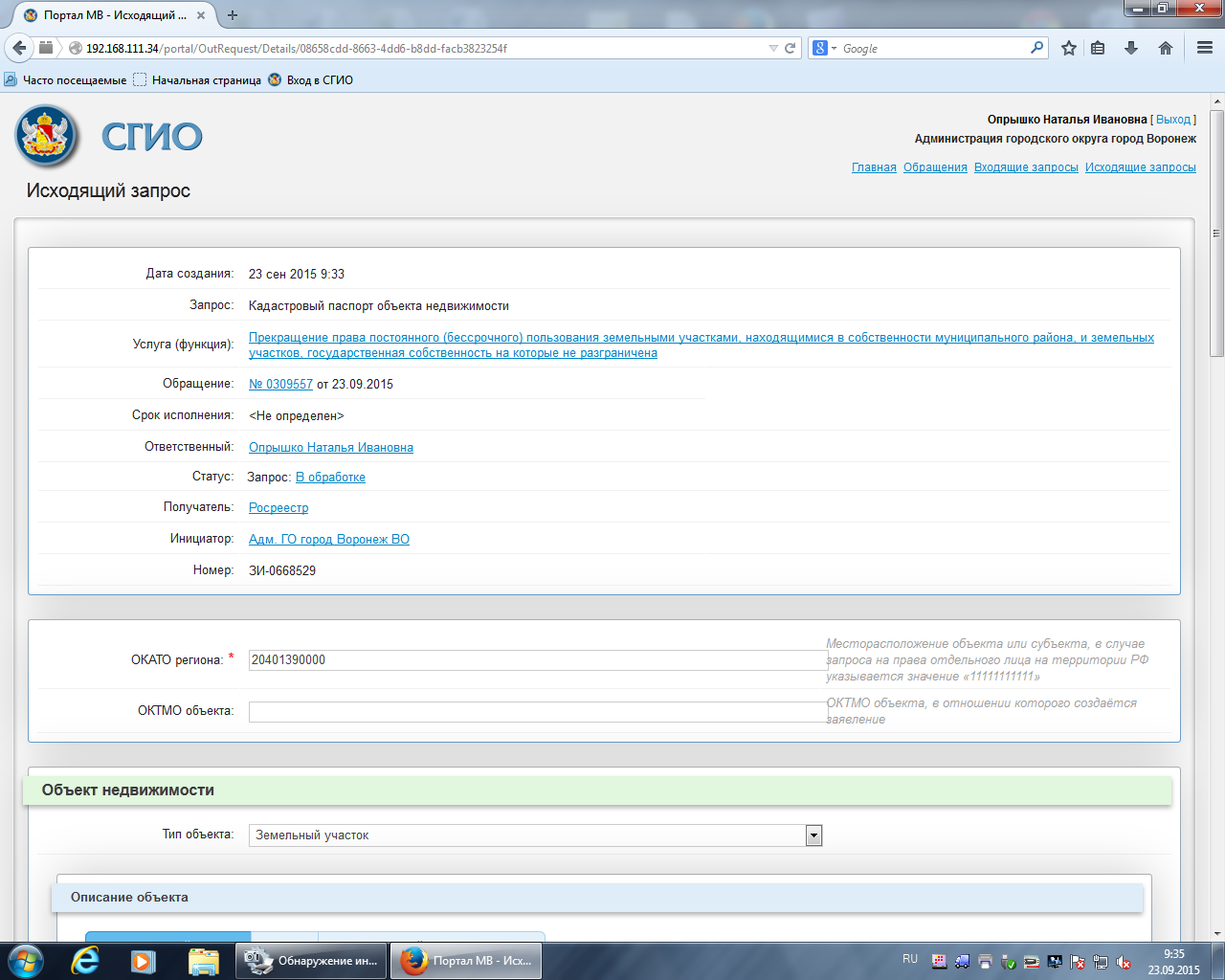 Приложение № 6Образец запроса в Росреестр на получение выписки из ЕГРП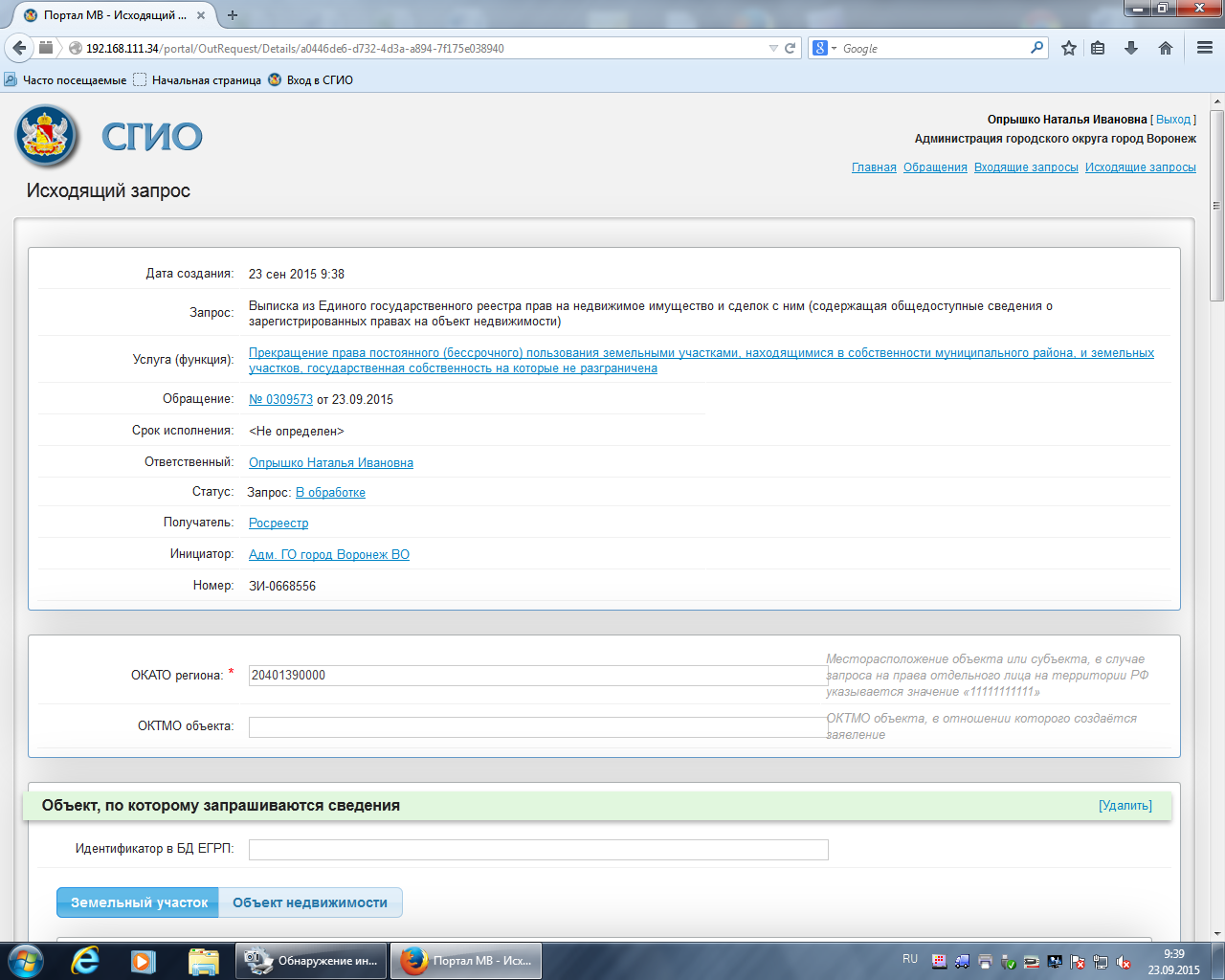 Приложение № 7Образец запроса в ФНС на получение выписки из ЕГРЮЛ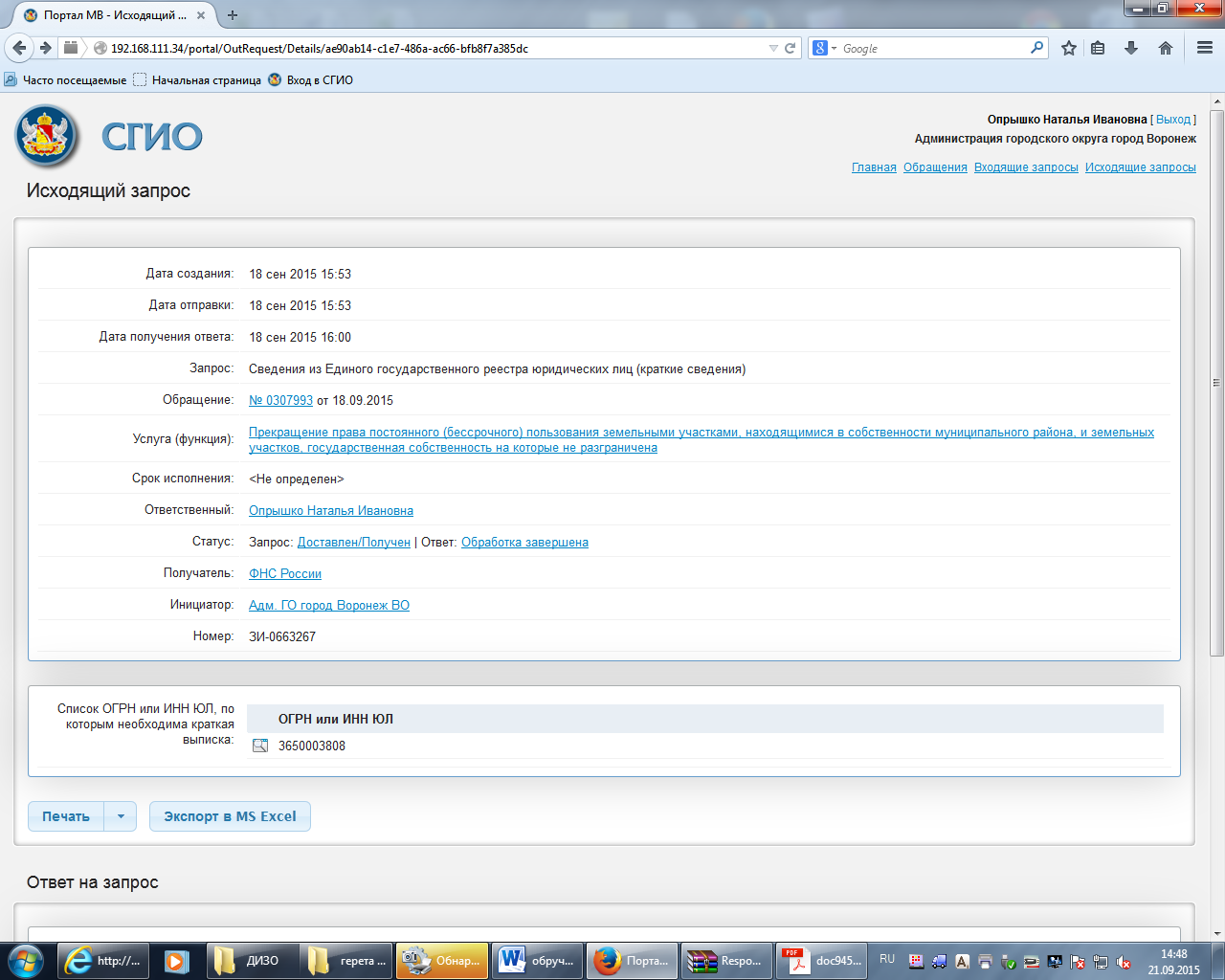 Приложение № 8Образец запроса в ФНС на получение выписки из ЕГРИП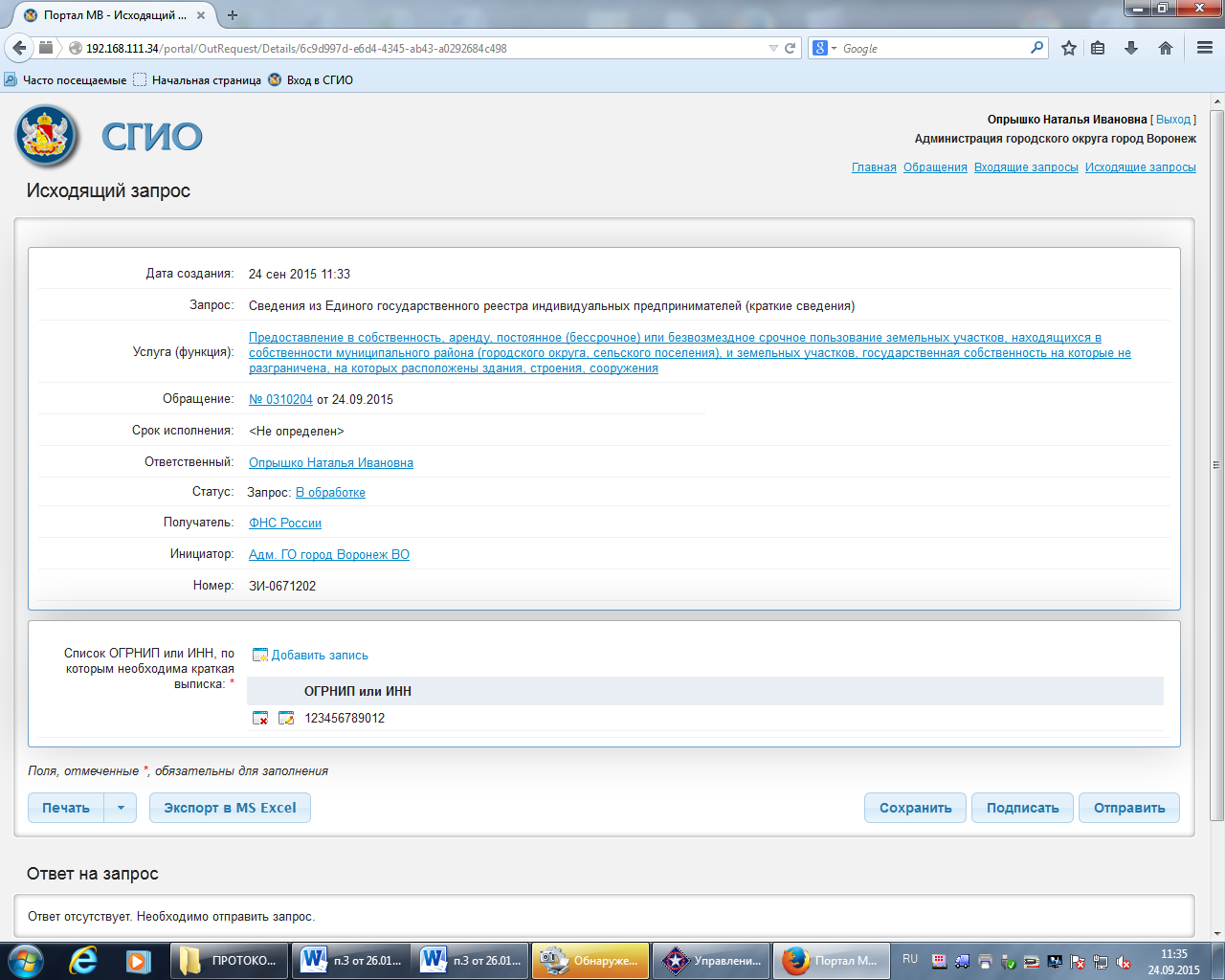 Приложение 9Образец постановления об утверждении схемы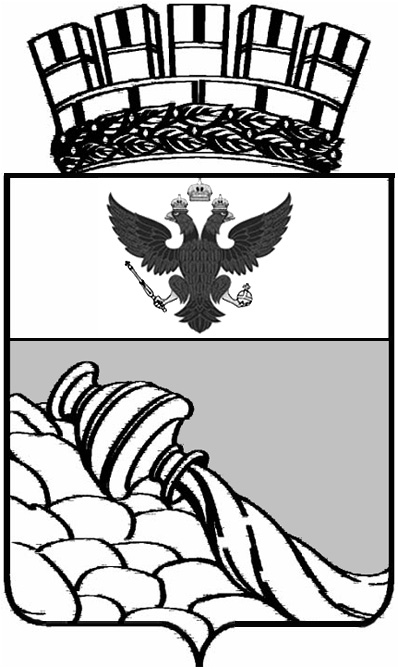 АДМИНИСТРАЦИЯ ГОРОДСКОГО ОКРУГА ГОРОД ВОРОНЕЖПОСТАНОВЛЕНИЕот__________№__________                         г. ВоронежОб утверждении схем расположенияземельных участков, фактически занимаемых производственным зданием, гаражами, сараями,  по ул. Батуринская, 29, ул. Батуринская, 29а на кадастровом плане территории 36:34:0605059На основании заявления управления имущественных и земельных отношений (ИНН 3665090659), свидетельства о государственной регистрации права собственности от 22 апреля 2010 г. 36-АВ 810358, кадастрового плана территории от 23.04.2015 № 36-00/5001/2015-189327, в соответствии со ст. 11.3, 11.4 Земельного кодекса Российской Федерации, администрация  городского  округа город  Воронеж  п о с т а н о в л я е т:утвердить прилагаемые схемы расположения земельных участков из земель населенных пунктов площадью 1404 кв.м по ул. Батуринская, 29, площадью 243 кв.м по ул. Батуринская, 29а, фактически занимаемых производственным зданием, гаражами, сараями, образуемых в результате раздела земельного участка по ул. Батуринская, 29 с кадастровым номером 36:34:0605059:64, находящегося в муниципальной собственности, на кадастровом плане территории 36:34:0605059.            Глава     городского округа            	      город Воронеж                Подпись     Печать                                А.В. ГусевПриложение № 10Форма распискиРАСПИСКАв получении документов, представленных дляпринятия решения о разделе, объединении земельных участков    Настоящим удостоверяется, что заявитель___________________________                                                                                                          (фамилия, имя, отчество)представил, а сотрудник __________________ ________________________городского округа город Воронежполучил "_____" ________________ _________ документы                 (число)         (месяц прописью)           (год)в количестве _______________________________ экземпляров                                           (прописью)по прилагаемому к заявлению перечню документов, необходимых для принятия решения о разделе, объединении земельных участков (согласно п. 2.6.1 настоящего Административного регламента):________________________________________________________________________________________________________________________________________________________________________________________________________________________________________________________________________    Перечень документов, которые будут получены по межведомственнымзапросам: ___________________________________________________________________________________________________________________________________._______________________________ _____________ ____________________      (должность специалиста,                                (подпись)            (расшифровка подписи)ответственного за прием документов)Приложение № 11Образец распискиРАСПИСКАв получении документов, представленных дляпринятия решения о разделе, объединении, перераспределенииземельных участков    Настоящим удостоверяется, что заявитель Иванов Иван Иванович___                                                                          (фамилия, имя, отчество)представил, а сотрудник ведущий специалист городского округа город Воронеж Сидорова К.К. получил«15» сентября 2015 документы                                                                 (число)  (месяц прописью)   (год)                                      в количестве одного экземпляра по прилагаемому к заявлению перечню                      (прописью)документов, необходимых для принятия решения о разделе, объединении, перераспределении земельных участков (согласно п. 2.6.1 настоящего Административного регламента):Копия паспорта_____________________________________________________________________________________________________________________________________________________________________________________________________    Перечень документов, которые будут получены по межведомственнымзапросам: Кадастровый паспорт земельного участка.Выписка из ЕГРН.Ведущий специалист             ____Подпись_____                __Сидорова К.К.___      (должность специалиста,                      (подпись)                          (расшифровка подписи)ответственного за прием документов)№ п/пПараметрЗначение параметра/состояние1231.Наименование органа, предоставляющего услугуАдминистрация Новохопёрского муниципального района Воронежской области2.Номер услуги в федеральном реестре3.Полное наименование услугиРаздел, объединение земельных участков, находящихся в муниципальной собственности или государственная собственность на которые не разграничена (в отношении земельных участков, расположенных на территории сельского поселения, входящего в состав муниципального района)4.Краткое наименование услугинет5.Административный регламент предоставления муниципальной услугиПостановление администрации  Новохопёрского муниципального района Воронежской области6.Перечень «подуслуг»Утверждение схемы расположения земельного участка или земельных участков на кадастровом плане территории в связи с их разделом.Утверждение схемы расположения земельного участка или земельных участков на кадастровом плане территории в связи с их объединением.7.Способы оценки качества предоставления муниципальной услуги- терминальные устройства МФЦ; - Единый портал государственных и муниципальных услуг;- Портал Воронежской области в сети Интернет№ п/пНаименование «подуслуги»Срок предоставления в зависимости от условийСрок предоставления в зависимости от условийОснования отказа в приеме документовОснования отказа в предоставлении «подуслуги»Основания приостановления предоставления «подуслуги»Срок приостановления предоставления «подуслуги»Плата за предоставление «подуслуги»Плата за предоставление «подуслуги»Плата за предоставление «подуслуги»Способ обращения за получением «подуслуги»Способ получения результата «подуслуги»№ п/пНаименование «подуслуги»При подаче заявления по месту жительства (месту нахождения юр.лица)При подаче заявления не по месту жительства (месту обращения)Основания отказа в приеме документовОснования отказа в предоставлении «подуслуги»Основания приостановления предоставления «подуслуги»Срок приостановления предоставления «подуслуги»Наличие платы (гос. пошлины)Реквизиты нормативного правового акта, являющегося основанием для взимания платы (гос. пошлины)КБК для взимания платы (гос. пошлины), в том числе для МФЦСпособ обращения за получением «подуслуги»Способ получения результата «подуслуги»123456789101112131.Утверждение схемы расположения земельного участка или земельных участков на кадастровом плане территории в связи с их разделом33 календарных днянетподача заявления лицом, не уполномоченным совершать такого рода действия- непредставление указанных в пункте 2.6.1 Административного регламента документов- земельный участок не является собственностью муниципального образования городской округ город Воронеж;- наличие противоречий между заявленными и уже зарегистрированными правами;- несоответствие схемы расположения земельного участка ее форме, формату или требованиям к ее подготовке, которые установлены в соответствии с пунктом 12 статьи 11.10 Земельного кодекса РФ;- полное или частичное совпадение местоположения земельного участка, образование которого предусмотрено схемой его расположения, с местоположением земельного участка, образуемого в соответствии с ранее принятым решением об утверждении схемы расположения земельного участка, срок действия которого не истек;- разработка схемы расположения земельного участка с нарушением предусмотренных статьей 11.9 Земельного кодекса РФ требований к образуемым земельным участкам;- несоответствие схемы расположения земельного участка утвержденному проекту планировки территории, землеустроительной документации, положению об особо охраняемой природной территории;- расположение земельного участка, образование которого предусмотрено схемой расположения земельного участка, в границах территории, для которой утвержден проект межевания территории.нетнетнет--- в орган лично; - в орган по почте;- в МФЦ лично; (соглашение о взаимодействии между АУ «МФЦ» и администрацией);- в МФЦ по почте;- через Портал Воронежской области;- в органе на бумажном носителе;- почтовая связь;- в МФЦ (соглашение о взаимодействии между АУ «МФЦ» и администрацией) на бумажном носителе, полученном из органа;- через личный кабинет Портала Воронежской области в виде электронного документа.2.Утверждение схемы расположения земельного участка или земельных участков на кадастровом плане территории в связи с их объединением33 календарных днянетподача заявления лицом, не уполномоченным совершать такого рода действия- непредставление указанных в пункте 2.6.1 Административного регламента документов;- земельный участок не является собственностью муниципального образования городской округ город Воронеж;- заявление об объединении земельных участков (утверждении схемы расположения земельных участков в целях их объединения) подано в отношении земельных участков, предоставленных на праве постоянного (бессрочного) пользования, праве пожизненного наследуемого владения или праве безвозмездного пользования разным лицам;- наличие противоречий между заявленными и уже зарегистрированными правами;- несоответствие схемы расположения земельного участка ее форме, формату или требованиям к ее подготовке, которые установлены в соответствии с пунктом 12 статьи 11.10 Земельного кодекса РФ;- полное или частичное совпадение местоположения земельного участка, образование которого предусмотрено схемой его расположения, с местоположением земельного участка, образуемого в соответствии с ранее принятым решением об утверждении схемы расположения земельного участка, срок действия которого не истек;- разработка схемы расположения земельного участка с нарушением предусмотренных статьей 11.9 Земельного кодекса РФ требований к образуемым земельным участкам;- несоответствие схемы расположения земельного участка утвержденному проекту планировки территории, землеустроительной документации, положению об особо охраняемой природной территории;- расположение земельного участка, образование которого предусмотрено схемой расположения земельного участка, в границах территории, для которой утвержден проект межевания территории.нетнетнет--- в орган лично; - в орган по почте;- в МФЦ лично; (соглашение о взаимодействии между АУ «МФЦ» и администрацией);- в МФЦ по почте;- через Портал Воронежской области- в органе на бумажном носителе;- почтовая связь;- в МФЦ на бумажном носителе, полученном из органа;- через личный кабинет Портала Воронежской области в виде электронного документа; - по электронной почте№ п/пКатегории лиц, имеющих право на получение «подуслуги»Документ, подтверждающий правомочие заявителя соответствующей категории на получение «подуслуги»Установленные требования к документу, подтверждающему правомочие заявителя соответствующей категории на получение «подуслуги»Наличие возможности подачи заявления на предоставление «подуслуги» представителями заявителяИсчерпывающий перечень лиц, имеющих право на подачу заявления от имени заявителяНаименование документа, подтверждающего право подачи заявления от имени заявителяУстановленные требования к документу, подтверждающему право подачи заявления от имени заявителя12345678Наименование «подуслуги» 1: Утверждение схемы расположения земельного участка или земельных участков на кадастровом плане территории                                                         в связи с их разделомНаименование «подуслуги» 1: Утверждение схемы расположения земельного участка или земельных участков на кадастровом плане территории                                                         в связи с их разделомНаименование «подуслуги» 1: Утверждение схемы расположения земельного участка или земельных участков на кадастровом плане территории                                                         в связи с их разделомНаименование «подуслуги» 1: Утверждение схемы расположения земельного участка или земельных участков на кадастровом плане территории                                                         в связи с их разделомНаименование «подуслуги» 1: Утверждение схемы расположения земельного участка или земельных участков на кадастровом плане территории                                                         в связи с их разделомНаименование «подуслуги» 1: Утверждение схемы расположения земельного участка или земельных участков на кадастровом плане территории                                                         в связи с их разделомНаименование «подуслуги» 1: Утверждение схемы расположения земельного участка или земельных участков на кадастровом плане территории                                                         в связи с их разделомНаименование «подуслуги» 1: Утверждение схемы расположения земельного участка или земельных участков на кадастровом плане территории                                                         в связи с их разделом1.физические и юридические лица,  заинтересованные в разделе, объединении земельных участков, находящихся в муниципальной собственности, либо их представители, действующие в силу закона или на основании договора, доверенности - документ, удостоверяющий личность-наличие праванет- документ, удостоверяющий личность;- документ, подтверждающий полномочия на представление интересов заявителянетНаименование «подуслуги» 2: Утверждение схемы расположения земельного участка или земельных участков на кадастровом плане территории                                                         в связи с их объединениемНаименование «подуслуги» 2: Утверждение схемы расположения земельного участка или земельных участков на кадастровом плане территории                                                         в связи с их объединениемНаименование «подуслуги» 2: Утверждение схемы расположения земельного участка или земельных участков на кадастровом плане территории                                                         в связи с их объединениемНаименование «подуслуги» 2: Утверждение схемы расположения земельного участка или земельных участков на кадастровом плане территории                                                         в связи с их объединениемНаименование «подуслуги» 2: Утверждение схемы расположения земельного участка или земельных участков на кадастровом плане территории                                                         в связи с их объединениемНаименование «подуслуги» 2: Утверждение схемы расположения земельного участка или земельных участков на кадастровом плане территории                                                         в связи с их объединениемНаименование «подуслуги» 2: Утверждение схемы расположения земельного участка или земельных участков на кадастровом плане территории                                                         в связи с их объединениемНаименование «подуслуги» 2: Утверждение схемы расположения земельного участка или земельных участков на кадастровом плане территории                                                         в связи с их объединением1.физические и юридические лица,  заинтересованные в разделе, объединении земельных участков, находящихся в муниципальной собственности, либо их представители, действующие в силу закона или на основании договора, доверенности- документ, удостоверяющий личность-наличие праванет- документ, удостоверяющий личность;- документ, подтверждающий полномочия на представление интересов заявителянет№ п/пКатегория документаНаименование документов, которые представляет заявитель для получения «подуслуги»Количество необходимых экземпляров документа с указанием подлинник/копияДокумент, предоставляемый по условиюУстановленные требования к документуФорма (шаблон) документаОбразец документа/заполнения документа12345678Наименование «подуслуги» 1: Утверждение схемы расположения земельного участка или земельных участков на кадастровом плане территории                                                         в связи с их разделомНаименование «подуслуги» 1: Утверждение схемы расположения земельного участка или земельных участков на кадастровом плане территории                                                         в связи с их разделомНаименование «подуслуги» 1: Утверждение схемы расположения земельного участка или земельных участков на кадастровом плане территории                                                         в связи с их разделомНаименование «подуслуги» 1: Утверждение схемы расположения земельного участка или земельных участков на кадастровом плане территории                                                         в связи с их разделомНаименование «подуслуги» 1: Утверждение схемы расположения земельного участка или земельных участков на кадастровом плане территории                                                         в связи с их разделомНаименование «подуслуги» 1: Утверждение схемы расположения земельного участка или земельных участков на кадастровом плане территории                                                         в связи с их разделомНаименование «подуслуги» 1: Утверждение схемы расположения земельного участка или земельных участков на кадастровом плане территории                                                         в связи с их разделомНаименование «подуслуги» 1: Утверждение схемы расположения земельного участка или земельных участков на кадастровом плане территории                                                         в связи с их разделом1.заявлениезаявление об утверждении схемы расположения земельного участкана кадастровом плане территории с целью его раздела1 экз., подлинникнетпо утвержденной административным регламентом формеПриложение 1Приложение 22.документ, удостоверяющий личностьдокумент, удостоверяющий личность1 экз., копия----3.копия документа, удостоверяющего права (полномочия) представителякопия документа, удостоверяющего права (полномочия) представителя заявителя1 экз., подлинникв случае обращения представителя заявителя (заявителей)---4.схема расположения земельного участкасхема расположения земельного участка или земельных участков на кадастровом плане территории, которые предлагается образовать и (или) изменить1 экз., подлинникпри отсутствии утвержденного проекта межевания территории---5.правоустанавливающий документправоустанавливающие и (или) правоудостоверяющие документы на исходный земельный участок, если права на него не зарегистрированы в Едином государственном реестре недвижимости1 экз., копия----Наименование «подуслуги» 2: Утверждение схемы расположения земельного участка или земельных участков на кадастровом плане территории                                                         в связи с их объединениемНаименование «подуслуги» 2: Утверждение схемы расположения земельного участка или земельных участков на кадастровом плане территории                                                         в связи с их объединениемНаименование «подуслуги» 2: Утверждение схемы расположения земельного участка или земельных участков на кадастровом плане территории                                                         в связи с их объединениемНаименование «подуслуги» 2: Утверждение схемы расположения земельного участка или земельных участков на кадастровом плане территории                                                         в связи с их объединениемНаименование «подуслуги» 2: Утверждение схемы расположения земельного участка или земельных участков на кадастровом плане территории                                                         в связи с их объединениемНаименование «подуслуги» 2: Утверждение схемы расположения земельного участка или земельных участков на кадастровом плане территории                                                         в связи с их объединениемНаименование «подуслуги» 2: Утверждение схемы расположения земельного участка или земельных участков на кадастровом плане территории                                                         в связи с их объединениемНаименование «подуслуги» 2: Утверждение схемы расположения земельного участка или земельных участков на кадастровом плане территории                                                         в связи с их объединением1.заявлениезаявление об утверждении схемы расположения земельного участкана кадастровом плане территории при объединении1 экз., подлинникнетпо утвержденной административным регламентом формеПриложение 3Приложение 42.документ, удостоверяющий личностьдокумент, удостоверяющий личность1 экз., копия----3.копия документа, удостоверяющего права (полномочия) представителякопия документа, удостоверяющего права (полномочия) представителя заявителя1 экз., подлинникв случае обращения представителя заявителя (заявителей)---4.схема расположения земельного участкасхема расположения земельного участка или земельных участков на кадастровом плане территории, которые предлагается образовать и (или) изменить1 экз., подлинникпри отсутствии утвержденного проекта межевания территории---5.правоустанавливающий документправоустанавливающие и (или) правоудостоверяющие документы на исходный земельный участок, если права на него не зарегистрированы в Едином государственном реестре недвижимости1 экз., копия----Реквизиты актуальной технологической карты межведомственного взаимодействияНаименование запрашиваемого документа (сведения)Перечень и состав сведений, запрашиваемых в рамках межведомственного информационного взаимодействия Наименование органа, направляю щего межведо мственный запросНаименование органа, в адрес которого направляется межведомственный запросSID электронного сервисаСрок осуществления межведомственного информационного взаимодействияФорма (шаблон) межведомственного запросаОбразец заполнения формы межведомственного запроса123456789Наименование «подуслуги» 1: Утверждение схемы расположения земельного участка или земельных участков на кадастровом плане территории                                                         в связи с их разделомНаименование «подуслуги» 1: Утверждение схемы расположения земельного участка или земельных участков на кадастровом плане территории                                                         в связи с их разделомНаименование «подуслуги» 1: Утверждение схемы расположения земельного участка или земельных участков на кадастровом плане территории                                                         в связи с их разделомНаименование «подуслуги» 1: Утверждение схемы расположения земельного участка или земельных участков на кадастровом плане территории                                                         в связи с их разделомНаименование «подуслуги» 1: Утверждение схемы расположения земельного участка или земельных участков на кадастровом плане территории                                                         в связи с их разделомНаименование «подуслуги» 1: Утверждение схемы расположения земельного участка или земельных участков на кадастровом плане территории                                                         в связи с их разделомНаименование «подуслуги» 1: Утверждение схемы расположения земельного участка или земельных участков на кадастровом плане территории                                                         в связи с их разделомНаименование «подуслуги» 1: Утверждение схемы расположения земельного участка или земельных участков на кадастровом плане территории                                                         в связи с их разделомНаименование «подуслуги» 1: Утверждение схемы расположения земельного участка или земельных участков на кадастровом плане территории                                                         в связи с их разделом-кадастровый паспорт земельного участка- кадастровый номер земельного участка;- адрес земельного участка;- площадь земельного участкаадминистрация Новохопёрского муниципального районаРосреестрSID00035646 рабочих дней (направление запроса – 1 рабочий день, получение ответа на запрос – 5 рабочих дней)-Приложение 5-выписка из Единого государственного реестра недвижимости о правах на преобразуемый земельный участок (земельные участки)- кадастровый номер объекта недвижимости;- ОКАТО; - район, город, населенный пункт, улица, дом, корпус, строение, квартираадминистрация Новохопёрского муниципального районаРосреестрSID00035646 рабочих дней (направление запроса – 1 рабочий день, получение ответа на запрос – 5 рабочих дней)-Приложение 6-выписка из Единого государственного реестра юридических лиц- ИНН;- ОГРНадминистрация Новохопёрского муниципального районаФНС РоссииSID00035256 рабочих дня (направление запроса – 1 рабочий день, получение ответа на запрос – 5 рабочих дня)-Приложение 7-выписка из Единого государственного реестра индивидуальных предпринимателей- ИНН;- ОГРНИПадминистрация Новохопёрского муниципального районаФНС РоссииSID00035256 рабочих дня (направление запроса – 1 рабочий день, получение ответа на запрос – 5 рабочий день)-Приложение 8-информационное сообщение о возможности (невозможности) утверждения схемы расположения земельного участка или земельных участков, находящихся в муниципальной собственности, на кадастровом плане территории- наименование заявителя;- адрес земельного участкаадминистрация Новохопёрского муниципального районаадминистрация Новохопёрского муниципального районанет6 рабочих дней (направление запроса – 1 рабочий день, получение ответа на запрос – 5 рабочих дней)--Наименование «подуслуги» 2: Утверждение схемы расположения земельного участка или земельных участков на кадастровом плане территории                                                         в связи с их объединениемНаименование «подуслуги» 2: Утверждение схемы расположения земельного участка или земельных участков на кадастровом плане территории                                                         в связи с их объединениемНаименование «подуслуги» 2: Утверждение схемы расположения земельного участка или земельных участков на кадастровом плане территории                                                         в связи с их объединениемНаименование «подуслуги» 2: Утверждение схемы расположения земельного участка или земельных участков на кадастровом плане территории                                                         в связи с их объединениемНаименование «подуслуги» 2: Утверждение схемы расположения земельного участка или земельных участков на кадастровом плане территории                                                         в связи с их объединениемНаименование «подуслуги» 2: Утверждение схемы расположения земельного участка или земельных участков на кадастровом плане территории                                                         в связи с их объединениемНаименование «подуслуги» 2: Утверждение схемы расположения земельного участка или земельных участков на кадастровом плане территории                                                         в связи с их объединениемНаименование «подуслуги» 2: Утверждение схемы расположения земельного участка или земельных участков на кадастровом плане территории                                                         в связи с их объединениемНаименование «подуслуги» 2: Утверждение схемы расположения земельного участка или земельных участков на кадастровом плане территории                                                         в связи с их объединением-кадастровый паспорт земельного участка- кадастровый номер земельного участка;- адрес земельного участка;- площадь земельного участкаадминистрация Новохопёрского муниципального районаРосреестрSID00035646 рабочих дней (направление запроса – 1 рабочий день, получение ответа на запрос – 5 рабочих дней)-Приложение 5-выписка из Единого государственного реестра недвижимости о правах на преобразуемый земельный участок (земельные участки)- кадастровый номер объекта недвижимости;- ОКАТО; - район, город, населенный пункт, улица, дом, корпус, строение, квартираадминистрация Новохопёрского муниципального районаРосреестрSID00035646 рабочих дней (направление запроса – 1 рабочий день, получение ответа на запрос – 5 рабочих дней)-Приложение 6-выписка из Единого государственного реестра юридических лиц- ИНН;- ОГРНадминистрация Новохопёрского муниципального районаФНС РоссииSID00035256 рабочих дня (направление запроса – 1 рабочий день, получение ответа на запрос – 5 рабочих дня)-Приложение 7-выписка из Единого государственного реестра индивидуальных предпринимателей- ИНН;- ОГРНИПадминистрация Новохопёрского муниципального районаФНС РоссииSID00035256 рабочих дня (направление запроса – 1 рабочий день, получение ответа на запрос – 5 рабочий день)-Приложение 8-информационное сообщение о возможности (невозможности) утверждения схемы расположения земельного участка или земельных участков, находящихся в муниципальной собственности, на кадастровом плане территории- наименование заявителя;- адрес земельного участкаадминистрация Новохопёрского муниципального районаадминистрация Новохопёрского муниципального районанет6 рабочих дней (направление запроса – 1 рабочий день, получение ответа на запрос – 5 рабочих дней)--№ п/пДокумент/документы, являющиеся результатом «подуслуги»Требования к документу/документам, являющимся результатом «подуслуги»Характеристика результата (положительный/отрицательный)Форма документа/ документов, являющимся результатом «подуслуги»Образец документа/ документов, являющихся результатом «подуслуги»Способ получения результатаСрок хранения невостребованных заявителем результатовСрок хранения невостребованных заявителем результатов№ п/пДокумент/документы, являющиеся результатом «подуслуги»Требования к документу/документам, являющимся результатом «подуслуги»Характеристика результата (положительный/отрицательный)Форма документа/ документов, являющимся результатом «подуслуги»Образец документа/ документов, являющихся результатом «подуслуги»Способ получения результатав органев МФЦ123456789Наименование «подуслуги» 1: Утверждение схемы расположения земельного участка или земельных участков на кадастровом плане территории                                                         в связи с их разделомНаименование «подуслуги» 1: Утверждение схемы расположения земельного участка или земельных участков на кадастровом плане территории                                                         в связи с их разделомНаименование «подуслуги» 1: Утверждение схемы расположения земельного участка или земельных участков на кадастровом плане территории                                                         в связи с их разделомНаименование «подуслуги» 1: Утверждение схемы расположения земельного участка или земельных участков на кадастровом плане территории                                                         в связи с их разделомНаименование «подуслуги» 1: Утверждение схемы расположения земельного участка или земельных участков на кадастровом плане территории                                                         в связи с их разделомНаименование «подуслуги» 1: Утверждение схемы расположения земельного участка или земельных участков на кадастровом плане территории                                                         в связи с их разделомНаименование «подуслуги» 1: Утверждение схемы расположения земельного участка или земельных участков на кадастровом плане территории                                                         в связи с их разделомНаименование «подуслуги» 1: Утверждение схемы расположения земельного участка или земельных участков на кадастровом плане территории                                                         в связи с их разделомНаименование «подуслуги» 1: Утверждение схемы расположения земельного участка или земельных участков на кадастровом плане территории                                                         в связи с их разделом1.Постановление администрации об утверждении схемы расположения земельного участка или земельных участков, находящихся в муниципальной собственности, на кадастровом плане территории-положительныйнетПриложение 9- в органе на бумажном носителе;- заказным письмом с уведомлением о вручении;- в МФЦ на бумажном носителе, полученном из органа;- через личный кабинет Портала Воронежской области в виде электронного документа-30 календарных дней (после чего возвращаются в орган)2.Постановление администрации об отказе в утверждении схемы расположения земельного участка или земельных участков, находящихся в муниципальной собственности, на кадастровом плане территории-отрицательныйнетнет- в органе на бумажном носителе;- заказным письмом с уведомлением о вручении;- в МФЦ на бумажном носителе, полученном из органа;- через личный кабинет Портала Воронежской области в виде электронного документа-30 календарных дней (после чего возвращаются в орган)Наименование «подуслуги» 2: Утверждение схемы расположения земельного участка или земельных участков на кадастровом плане территории                                                         в связи с их объединениемНаименование «подуслуги» 2: Утверждение схемы расположения земельного участка или земельных участков на кадастровом плане территории                                                         в связи с их объединениемНаименование «подуслуги» 2: Утверждение схемы расположения земельного участка или земельных участков на кадастровом плане территории                                                         в связи с их объединениемНаименование «подуслуги» 2: Утверждение схемы расположения земельного участка или земельных участков на кадастровом плане территории                                                         в связи с их объединениемНаименование «подуслуги» 2: Утверждение схемы расположения земельного участка или земельных участков на кадастровом плане территории                                                         в связи с их объединениемНаименование «подуслуги» 2: Утверждение схемы расположения земельного участка или земельных участков на кадастровом плане территории                                                         в связи с их объединениемНаименование «подуслуги» 2: Утверждение схемы расположения земельного участка или земельных участков на кадастровом плане территории                                                         в связи с их объединениемНаименование «подуслуги» 2: Утверждение схемы расположения земельного участка или земельных участков на кадастровом плане территории                                                         в связи с их объединениемНаименование «подуслуги» 2: Утверждение схемы расположения земельного участка или земельных участков на кадастровом плане территории                                                         в связи с их объединением1.Постановление администрации об утверждении схемы расположения земельного участка или земельных участков, находящихся в муниципальной собственности, на кадастровом плане территории-положительныйнетПриложение 9- в органе на бумажном носителе;- заказным письмом с уведомлением о вручении;- в МФЦ на бумажном носителе, полученном из органа;- через личный кабинет Портала Воронежской области в виде электронного документа-30 календарных дней (после чего возвращаются в орган)2.Постановление администрации об отказе в утверждении схемы расположения земельного участка или земельных участков, находящихся в муниципальной собственности, на кадастровом плане территории-отрицательныйнетнет- в органе на бумажном носителе;- заказным письмом с уведомлением о вручении;- в МФЦ на бумажном носителе, полученном из органа;- через личный кабинет Портала Воронежской области в виде электронного документа-30 календарных дней (после чего возвращаются в орган)№ п/пНаименование процедуры процессаОсобенности исполнения процедуры процессаСроки исполнения процедуры (процесса)Исполнитель процедуры процессаРесурсы, необходимые для выполнения процедуры процессаФормы документов, необходимые для выполнения процедуры процесса1234567Наименование «подуслуги» 1: Утверждение схемы расположения земельного участка или земельных участков на кадастровом плане территории                                                         в связи с их разделомНаименование «подуслуги» 1: Утверждение схемы расположения земельного участка или земельных участков на кадастровом плане территории                                                         в связи с их разделомНаименование «подуслуги» 1: Утверждение схемы расположения земельного участка или земельных участков на кадастровом плане территории                                                         в связи с их разделомНаименование «подуслуги» 1: Утверждение схемы расположения земельного участка или земельных участков на кадастровом плане территории                                                         в связи с их разделомНаименование «подуслуги» 1: Утверждение схемы расположения земельного участка или земельных участков на кадастровом плане территории                                                         в связи с их разделомНаименование «подуслуги» 1: Утверждение схемы расположения земельного участка или земельных участков на кадастровом плане территории                                                         в связи с их разделомНаименование «подуслуги» 1: Утверждение схемы расположения земельного участка или земельных участков на кадастровом плане территории                                                         в связи с их разделомНаименование административной процедуры  1: Прием и регистрация заявления и прилагаемых к нему документовНаименование административной процедуры  1: Прием и регистрация заявления и прилагаемых к нему документовНаименование административной процедуры  1: Прием и регистрация заявления и прилагаемых к нему документовНаименование административной процедуры  1: Прием и регистрация заявления и прилагаемых к нему документовНаименование административной процедуры  1: Прием и регистрация заявления и прилагаемых к нему документовНаименование административной процедуры  1: Прием и регистрация заявления и прилагаемых к нему документовНаименование административной процедуры  1: Прием и регистрация заявления и прилагаемых к нему документов1.Прием и регистрация заявления и прилагаемыхк нему документов    К заявлению должны быть приложены документы, указанные в пункте 2.6.1 Административного регламента.  При личном обращении заявителя или уполномоченного представителя в управление либо в МФЦ специалист, ответственный за прием документов:- устанавливает предмет обращения, проверяет документ, удостоверяющий личность заявителя;- проверяет полномочия заявителя, в том числе полномочия представителя гражданина действовать от его имени;- проверяет заявление на соответствие установленным требованиям;- проверяет соответствие представленных документов следующим требованиям: документы в установленных законодательством случаях нотариально удостоверены, скреплены печатями, имеют надлежащие подписи определенных законодательством должностных лиц; в документах нет подчисток, приписок, зачеркнутых слов и иных неоговоренных исправлений; документы не имеют серьезных повреждений, наличие которых не позволяет однозначно истолковать их содержание;- регистрирует заявление с прилагаемым комплектом документов;- выдает расписку в получении документов по установленной форме (приложение N 6 к Административному регламенту) с указанием перечня документов и даты их получения, а также с указанием перечня документов, которые будут получены по межведомственным запросам.  В случае направления заявителем заявления посредством почтового отправления к заявлению о предоставлении муниципальной услуги прилагаются копии документов, удостоверенные в установленном законом порядке; подлинники документов не направляются.В случае отсутствия оснований, указанных в подразделе 2.7 Административного регламента, специалист, уполномоченный на прием документов, регистрирует заявление с прилагаемым комплектом документов и направляет заявителю по указанному в заявлении адресу расписку в получении документов с указанием входящего регистрационного номера заявления и даты получения управлением заявления и документов.В случае наличия оснований, указанных в подразделе 2.7 Административного регламента, специалист, уполномоченный на прием документов, направляет заявителю уведомление об отказе в приеме заявления и документов, необходимых для предоставления муниципальной услуги, с указанием причины отказа, возвращает документы. Срок возврата документов - 3 рабочих дня со дня регистрации поступившего заявления.  При поступлении заявления и комплекта документов в электронном виде документы распечатываются на бумажном носителе, и в дальнейшем работа с ними ведется в установленном порядке.Получение заявления и прилагаемых к нему документов подтверждается путем направления заявителю уведомления (в виде текстового сообщения), содержащего входящий регистрационный номер заявления, дату регистрации заявления и прилагаемых к нему документов, а также перечень наименований файлов, представленных в форме электронных документов, с указанием их объема.Уведомление о получении заявления в форме электронного документа направляется заявителю не позднее рабочего дня, следующего за днем поступления заявления в управление, с использованием сервисов Единого портала государственных и муниципальных услуг (функций) и (или) Портала Воронежской области.При наличии оснований, указанных в подразделе 2.7 настоящего Административного регламента, специалист направляет заявителю уведомление об отказе в приеме документов, необходимых для предоставления муниципальной услуги, с указанием причин отказа в форме текстового сообщения с использованием сервисов Единого портала государственных и муниципальных услуг (функций) и (или) Портала Воронежской области. Срок направления уведомления об отказе в приеме документов - не позднее рабочего дня, следующего за днем поступления заявления в управление.  В случае обращения заявителя за предоставлением муниципальной услуги через МФЦ зарегистрированное заявление передается с сопроводительным письмом в порядке и сроки, установленные заключенным соглашением о взаимодействии.  При наличии оснований, указанных в подразделе 2.7 Административного регламента, специалист, ответственный за прием документов, уведомляет заявителя о наличии препятствий к принятию документов, возвращает документы, объясняет заявителю содержание выявленных недостатков в представленных документах и предлагает принять меры по их устранению.1 календарный деньСпециалист, ответственный за прием документов- формы заявлений; формы расписок в получении документов;- МФУ (для копирования и сканирования документов);- подключение к Системе обработки электронных форм (интегрированная с Порталом Воронежской области)- форма заявления (приложение 1);- образец заявления (приложение 2);- форма расписки (приложение 10);- образец расписки (приложение 11)Наименование административной процедуры 2: Рассмотрение представленных документов, осуществление межведомственного взаимодействияНаименование административной процедуры 2: Рассмотрение представленных документов, осуществление межведомственного взаимодействияНаименование административной процедуры 2: Рассмотрение представленных документов, осуществление межведомственного взаимодействияНаименование административной процедуры 2: Рассмотрение представленных документов, осуществление межведомственного взаимодействияНаименование административной процедуры 2: Рассмотрение представленных документов, осуществление межведомственного взаимодействияНаименование административной процедуры 2: Рассмотрение представленных документов, осуществление межведомственного взаимодействияНаименование административной процедуры 2: Рассмотрение представленных документов, осуществление межведомственного взаимодействия1.Рассмотрениезаявления и прилагаемых документовСпециалист:- проводит проверку заявления и прилагаемых документов на соответствие требованиям, установленным пунктом 2.6.1 административного регламента или разделом 4 ТС;- устанавливает принадлежность испрашиваемого земельного участка к собственности муниципального образования городской округ город Воронеж7 календарных днейСпециалист, ответственный за предоставление муниципальной услуги--2.Осуществление межведомственного информационного взаимодействия   Направление межведомственных запросов в органы, указанные в пункте 2.6.2 административного регламента или в разделе 5 ТС. 7 календарных днейСпециалист, ответственный за предоставление муниципальной услуги- доступ к системе межведомственного электронного взаимодействия (СГИО);- техническое оборудование к СГИО;- ключ и сертификат ключа электронной подписи- образцы межведомственных запросов (приложения 5, 6, 7, 8)3.Проверка полученных сведений в рамках межведомственного взаимодействия  По результатам полученных сведений (документов) специалист осуществляет проверку документов, представленных заявителем.7 календарных днейСпециалист, ответственный за предоставление муниципальной услуги- доступ к системе межведомственного электронного взаимодействия (СГИО);- техническое оборудование к СГИО;- ключ и сертификат ключа электронной подписи;- наличие электронной почтыНаименование административной процедуры 3: Подготовка результата предоставления муниципальной услугиНаименование административной процедуры 3: Подготовка результата предоставления муниципальной услугиНаименование административной процедуры 3: Подготовка результата предоставления муниципальной услугиНаименование административной процедуры 3: Подготовка результата предоставления муниципальной услугиНаименование административной процедуры 3: Подготовка результата предоставления муниципальной услугиНаименование административной процедуры 3: Подготовка результата предоставления муниципальной услугиНаименование административной процедуры 3: Подготовка результата предоставления муниципальной услуги1.Подготовка результата предоставления муниципальной услуги    1. В случае если раздел, объединение земельных участков осуществляется в соответствии со схемой расположения земельного участка или земельных участков, находящихся в муниципальной собственности, на кадастровом плане территории, специалист отдела в течение одного рабочего дня направляет в управление главного архитектора с сопроводительным письмом схему расположения земельного участка, предоставленную заявителем, для целей ее рассмотрения и подготовки проекта постановления администрации городского округа город Воронеж об утверждении указанной схемы или подготовки информационного сообщения о невозможности ее утверждения.   В случае отсутствия оснований для отказа в утверждении схемы расположения земельного участка или земельных участков на кадастровом плане территории, предусмотренных пунктом 2.8 административного регламента или разделом 2 ТС, управление главного архитектора готовит проект постановления администрации городского округа город Воронеж об утверждении схемы расположения земельного участка или земельных участков на кадастровом плане территории и направляет подготовленный проект постановления в управление для осуществления дальнейшего визирования соответствующим должностным лицам администрации городского округа город Воронеж.    2. При наличии оснований, предусмотренных пунктом 2.8 административного регламента или разделом 2 ТС, для отказа в утверждении схемы расположения земельного участка или земельных участков, находящихся в муниципальной собственности, на кадастровом плане территории управление главного архитектора направляет информационное сообщение в управление.   На основании полученного информационного сообщения специалист отдела в течение одного рабочего дня готовит проект постановления администрации городского округа город Воронеж об отказе в утверждении схемы расположения земельного участка или земельных участков на кадастровом плане территории и направляет подготовленный проект постановления для визирования соответствующим должностным лицам администрации городского округа город Воронеж.22 календарных дняСпециалист, ответственный за предоставление муниципальной услуги-- образец постановления (приложение 9)Наименование административной процедуры 4: Направление (выдача) заявителю результатов предоставления услугиНаименование административной процедуры 4: Направление (выдача) заявителю результатов предоставления услугиНаименование административной процедуры 4: Направление (выдача) заявителю результатов предоставления услугиНаименование административной процедуры 4: Направление (выдача) заявителю результатов предоставления услугиНаименование административной процедуры 4: Направление (выдача) заявителю результатов предоставления услугиНаименование административной процедуры 4: Направление (выдача) заявителю результатов предоставления услугиНаименование административной процедуры 4: Направление (выдача) заявителю результатов предоставления услуги1.Направление (выдача) заявителю результатов предоставления услуги    Результат предоставления муниципальной услуги может быть направлен (выдан) заявителю по его желанию одним из следующих способов:- заказным письмом с уведомлением о вручении;- лично заявителю (или уполномоченному им надлежащим образом представителю) непосредственно по месту подачи заявления;- в электронном виде в личный кабинет заявителя на Едином портале государственных и муниципальных услуг (функций) и (или) Портале Воронежской области.3 календарных дняСпециалист, ответственный за предоставление муниципальной услуги-- образец постановления (приложение 9)Наименование «подуслуги» 2: Утверждение схемы расположения земельного участка или земельных участков на кадастровом плане территории                                                         в связи с их объединениемНаименование «подуслуги» 2: Утверждение схемы расположения земельного участка или земельных участков на кадастровом плане территории                                                         в связи с их объединениемНаименование «подуслуги» 2: Утверждение схемы расположения земельного участка или земельных участков на кадастровом плане территории                                                         в связи с их объединениемНаименование «подуслуги» 2: Утверждение схемы расположения земельного участка или земельных участков на кадастровом плане территории                                                         в связи с их объединениемНаименование «подуслуги» 2: Утверждение схемы расположения земельного участка или земельных участков на кадастровом плане территории                                                         в связи с их объединениемНаименование «подуслуги» 2: Утверждение схемы расположения земельного участка или земельных участков на кадастровом плане территории                                                         в связи с их объединениемНаименование «подуслуги» 2: Утверждение схемы расположения земельного участка или земельных участков на кадастровом плане территории                                                         в связи с их объединениемНаименование административной процедуры  1: Прием и регистрация заявления и прилагаемых к нему документовНаименование административной процедуры  1: Прием и регистрация заявления и прилагаемых к нему документовНаименование административной процедуры  1: Прием и регистрация заявления и прилагаемых к нему документовНаименование административной процедуры  1: Прием и регистрация заявления и прилагаемых к нему документовНаименование административной процедуры  1: Прием и регистрация заявления и прилагаемых к нему документовНаименование административной процедуры  1: Прием и регистрация заявления и прилагаемых к нему документовНаименование административной процедуры  1: Прием и регистрация заявления и прилагаемых к нему документов1.Прием и регистрация заявления и прилагаемыхк нему документов    К заявлению должны быть приложены документы, указанные в пункте 2.6.1 Административного регламента.  При личном обращении заявителя или уполномоченного представителя в управление либо в МФЦ специалист, ответственный за прием документов:- устанавливает предмет обращения, проверяет документ, удостоверяющий личность заявителя;- проверяет полномочия заявителя, в том числе полномочия представителя гражданина действовать от его имени;- проверяет заявление на соответствие установленным требованиям;- проверяет соответствие представленных документов следующим требованиям: документы в установленных законодательством случаях нотариально удостоверены, скреплены печатями, имеют надлежащие подписи определенных законодательством должностных лиц; в документах нет подчисток, приписок, зачеркнутых слов и иных неоговоренных исправлений; документы не имеют серьезных повреждений, наличие которых не позволяет однозначно истолковать их содержание;- регистрирует заявление с прилагаемым комплектом документов;- выдает расписку в получении документов по установленной форме (приложение N 6 к Административному регламенту) с указанием перечня документов и даты их получения, а также с указанием перечня документов, которые будут получены по межведомственным запросам.  В случае направления заявителем заявления посредством почтового отправления к заявлению о предоставлении муниципальной услуги прилагаются копии документов, удостоверенные в установленном законом порядке; подлинники документов не направляются.В случае отсутствия оснований, указанных в подразделе 2.7 Административного регламента, специалист, уполномоченный на прием документов, регистрирует заявление с прилагаемым комплектом документов и направляет заявителю по указанному в заявлении адресу расписку в получении документов с указанием входящего регистрационного номера заявления и даты получения управлением заявления и документов.В случае наличия оснований, указанных в подразделе 2.7 Административного регламента, специалист, уполномоченный на прием документов, направляет заявителю уведомление об отказе в приеме заявления и документов, необходимых для предоставления муниципальной услуги, с указанием причины отказа, возвращает документы. Срок возврата документов - 3 рабочих дня со дня регистрации поступившего заявления.  При поступлении заявления и комплекта документов в электронном виде документы распечатываются на бумажном носителе, и в дальнейшем работа с ними ведется в установленном порядке.Получение заявления и прилагаемых к нему документов подтверждается путем направления заявителю уведомления (в виде текстового сообщения), содержащего входящий регистрационный номер заявления, дату регистрации заявления и прилагаемых к нему документов, а также перечень наименований файлов, представленных в форме электронных документов, с указанием их объема.Уведомление о получении заявления в форме электронного документа направляется заявителю не позднее рабочего дня, следующего за днем поступления заявления в управление, с использованием сервисов Единого портала государственных и муниципальных услуг (функций) и (или) Портала Воронежской области.При наличии оснований, указанных в подразделе 2.7 Административного регламента, специалист направляет заявителю уведомление об отказе в приеме документов, необходимых для предоставления муниципальной услуги, с указанием причин отказа в форме текстового сообщения с использованием сервисов Единого портала государственных и муниципальных услуг (функций) и (или) Портала Воронежской области. Срок направления уведомления об отказе в приеме документов - не позднее рабочего дня, следующего за днем поступления заявления в управление.  В случае обращения заявителя за предоставлением муниципальной услуги через МФЦ зарегистрированное заявление передается с сопроводительным письмом в порядке и сроки, установленные заключенным соглашением о взаимодействии.  При наличии оснований, указанных в подразделе 2.7 Административного регламента, специалист, ответственный за прием документов, уведомляет заявителя о наличии препятствий к принятию документов, возвращает документы, объясняет заявителю содержание выявленных недостатков в представленных документах и предлагает принять меры по их устранению.1 календарный деньСпециалист, ответственный за прием документов- формы заявлений; формы расписок в получении документов;- МФУ (для копирования и сканирования документов);- подключение к Системе обработки электронных форм (интегрированная с Порталом Воронежской области)- форма заявления (приложение 3);- образец заявления (приложение 4);- форма расписки (приложение 10);- образец расписки (приложение 11)Наименование административной процедуры 2: Рассмотрение представленных документов, осуществление межведомственного взаимодействияНаименование административной процедуры 2: Рассмотрение представленных документов, осуществление межведомственного взаимодействияНаименование административной процедуры 2: Рассмотрение представленных документов, осуществление межведомственного взаимодействияНаименование административной процедуры 2: Рассмотрение представленных документов, осуществление межведомственного взаимодействияНаименование административной процедуры 2: Рассмотрение представленных документов, осуществление межведомственного взаимодействияНаименование административной процедуры 2: Рассмотрение представленных документов, осуществление межведомственного взаимодействияНаименование административной процедуры 2: Рассмотрение представленных документов, осуществление межведомственного взаимодействия1.Рассмотрениезаявления и прилагаемых документовСпециалист:- проводит проверку заявления и прилагаемых документов на соответствие требованиям, установленным пунктом 2.6.1 административного регламента или в разделе 4 ТС;- устанавливает принадлежность испрашиваемого земельного участка к собственности муниципального образования городской округ город Воронеж7 календарных днейСпециалист, ответственный за предоставление муниципальной услуги--2.Осуществление межведомственного информационного взаимодействия   Направление межведомственных запросов в органы, указанные в пункте 2.6.2 административного регламента или в разделе 5 ТС.7 календарных днейСпециалист, ответственный за предоставление муниципальной услуги- доступ к системе межведомственного электронного взаимодействия (СГИО);- техническое оборудование к СГИО;- ключ и сертификат ключа электронной подписи- образцы межведомственных запросов (приложения 5, 6, 7, 8)3.Проверка полученных сведений в рамках межведомственного взаимодействия  По результатам полученных сведений (документов) специалист осуществляет проверку документов, представленных заявителем.Специалист, ответственный за предоставление муниципальной услуги- доступ к системе межведомственного электронного взаимодействия (СГИО);- техническое оборудование к СГИО;- ключ и сертификат ключа электронной подписи;- наличие электронной почтыНаименование административной процедуры 3: Подготовка результата предоставления муниципальной услугиНаименование административной процедуры 3: Подготовка результата предоставления муниципальной услугиНаименование административной процедуры 3: Подготовка результата предоставления муниципальной услугиНаименование административной процедуры 3: Подготовка результата предоставления муниципальной услугиНаименование административной процедуры 3: Подготовка результата предоставления муниципальной услугиНаименование административной процедуры 3: Подготовка результата предоставления муниципальной услугиНаименование административной процедуры 3: Подготовка результата предоставления муниципальной услуги1.Подготовка результата предоставления муниципальной услуги    1. В случае если раздел, объединение земельных участков осуществляется в соответствии со схемой расположения земельного участка или земельных участков, находящихся в муниципальной собственности, на кадастровом плане территории, специалист отдела в течение одного рабочего дня направляет в управление главного архитектора с сопроводительным письмом схему расположения земельного участка, предоставленную заявителем, для целей ее рассмотрения и подготовки проекта постановления администрации городского округа город Воронеж об утверждении указанной схемы или подготовки информационного сообщения о невозможности ее утверждения.   В случае отсутствия оснований для отказа в утверждении схемы расположения земельного участка или земельных участков на кадастровом плане территории, предусмотренных пунктом 2.8 административного регламента или разделом 2 ТС, управление главного архитектора готовит проект постановления администрации городского округа город Воронеж об утверждении схемы расположения земельного участка или земельных участков на кадастровом плане территории и направляет подготовленный проект постановления в управление для осуществления дальнейшего визирования соответствующим должностным лицам администрации городского округа город Воронеж.    2. При наличии оснований, предусмотренных пунктом 2.8 административного регламента или разделом 2 ТС, для отказа в утверждении схемы расположения земельного участка или земельных участков, находящихся в муниципальной собственности, на кадастровом плане территории управление главного архитектора направляет информационное сообщение в управление.   На основании полученного информационного сообщения специалист отдела в течение одного рабочего дня готовит проект постановления администрации городского округа город Воронеж об отказе в утверждении схемы расположения земельного участка или земельных участков на кадастровом плане территории и направляет подготовленный проект постановления для визирования соответствующим должностным лицам администрации городского округа город Воронеж.22 календарных дняСпециалист, ответственный за предоставление муниципальной услуги-- образец постановления (приложение 9)Наименование административной процедуры 4: Направление (выдача) заявителю результатов предоставления услугиНаименование административной процедуры 4: Направление (выдача) заявителю результатов предоставления услугиНаименование административной процедуры 4: Направление (выдача) заявителю результатов предоставления услугиНаименование административной процедуры 4: Направление (выдача) заявителю результатов предоставления услугиНаименование административной процедуры 4: Направление (выдача) заявителю результатов предоставления услугиНаименование административной процедуры 4: Направление (выдача) заявителю результатов предоставления услугиНаименование административной процедуры 4: Направление (выдача) заявителю результатов предоставления услуги1.Направление (выдача) заявителю результатов предоставления услуги    Результат предоставления муниципальной услуги может быть направлен (выдан) заявителю по его желанию одним из следующих способов:- заказным письмом с уведомлением о вручении;- лично заявителю (или уполномоченному им надлежащим образом представителю) непосредственно по месту подачи заявления;- в электронном виде в личный кабинет заявителя на Едином портале государственных и муниципальных услуг (функций) и (или) Портале Воронежской области.3 календарных дняСпециалист, ответственный за предоставление муниципальной услуги-- образец постановления (приложение 9)Способ получения заявителем информации о сроках и порядке предоставления «подуслуги»Способ записи на прием в органСпособ приема и регистрации органом, предоставляющим услугу, запроса и иных документов, необходимых для предоставления «подуслуги»Способ оплаты заявителем государственной пошлины или иной платы, взимаемой за предоставление «подуслуги»Способ получения сведений о ходе выполнения запроса о предоставлении «подуслуги»Способ подачи жалобы на нарушение порядка предоставления «подуслуги» и досудебного (внесудебного) обжалования решений и действий (бездействия) органа в процессе получения «подуслуги»123456Наименование «подуслуги» 1: Утверждение схемы расположения земельного участка или земельных участков на кадастровом плане территории                                                         в связи с их разделомНаименование «подуслуги» 1: Утверждение схемы расположения земельного участка или земельных участков на кадастровом плане территории                                                         в связи с их разделомНаименование «подуслуги» 1: Утверждение схемы расположения земельного участка или земельных участков на кадастровом плане территории                                                         в связи с их разделомНаименование «подуслуги» 1: Утверждение схемы расположения земельного участка или земельных участков на кадастровом плане территории                                                         в связи с их разделомНаименование «подуслуги» 1: Утверждение схемы расположения земельного участка или земельных участков на кадастровом плане территории                                                         в связи с их разделомНаименование «подуслуги» 1: Утверждение схемы расположения земельного участка или земельных участков на кадастровом плане территории                                                         в связи с их разделом- официальный сайт органа;- Единый портал государственных услуг;- Портал Воронежской областинет-нетЛичный кабинет заявителя на Портале Воронежской области- официальный сайт органа;- Единый портал государственных и муниципальных услуг; - Портал Воронежской областиНаименование «подуслуги» 2: Утверждение схемы расположения земельного участка или земельных участков на кадастровом плане территории                                                         в связи с их объединениемНаименование «подуслуги» 2: Утверждение схемы расположения земельного участка или земельных участков на кадастровом плане территории                                                         в связи с их объединениемНаименование «подуслуги» 2: Утверждение схемы расположения земельного участка или земельных участков на кадастровом плане территории                                                         в связи с их объединениемНаименование «подуслуги» 2: Утверждение схемы расположения земельного участка или земельных участков на кадастровом плане территории                                                         в связи с их объединениемНаименование «подуслуги» 2: Утверждение схемы расположения земельного участка или земельных участков на кадастровом плане территории                                                         в связи с их объединениемНаименование «подуслуги» 2: Утверждение схемы расположения земельного участка или земельных участков на кадастровом плане территории                                                         в связи с их объединением- официальный сайт органа;- Единый портал государственных услуг;- Портал Воронежской областинет-нетЛичный кабинет заявителя на Портале государственных и муниципальных услуг Воронежской области- официальный сайт органа;- Единый портал государственных и муниципальных услуг;- Портал Воронежской области